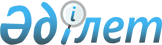 Мәслихаттың 2020 жылғы 29 қаңтардағы № 288 "Жергілікті қоғамдастық жиналысының регламентін бекіту туралы" шешіміне өзгеріс енгізу туралыҚостанай облысы Алтынсарин ауданы мәслихатының 2023 жылғы 5 шілдедегі № 27 шешімі
      Алтынсарин аудандық мәслихаты ШЕШТІ:
      1. Алтынсарин аудандық мәслихатының "Жергілікті қоғамдастық жиналысының регламентін бекіту туралы" 2020 жылғы 29 қаңтардағы № 288 (Нормативтік құқықтық актілерді мемлекеттік тіркеу тізілімінде № 8940 болып тіркелген) шешіміне мынадай өзгеріс енгізілсін:
      Көрсетілген шешіммен бекітілген жергілікті қоғамдастық жиналысының Регламентінде:
      4 - тармақта:
      оныншы абзац алып тасталсын.
      2. Осы шешім алғашқы ресми жарияланған күнінен кейін күнтізбелік он күн өткен соң қолданысқа енгізіледі.
					© 2012. Қазақстан Республикасы Әділет министрлігінің «Қазақстан Республикасының Заңнама және құқықтық ақпарат институты» ШЖҚ РМК
				
      Алтынсарин аудандық мәслихатының төрағасы 

С. Мусапирова
